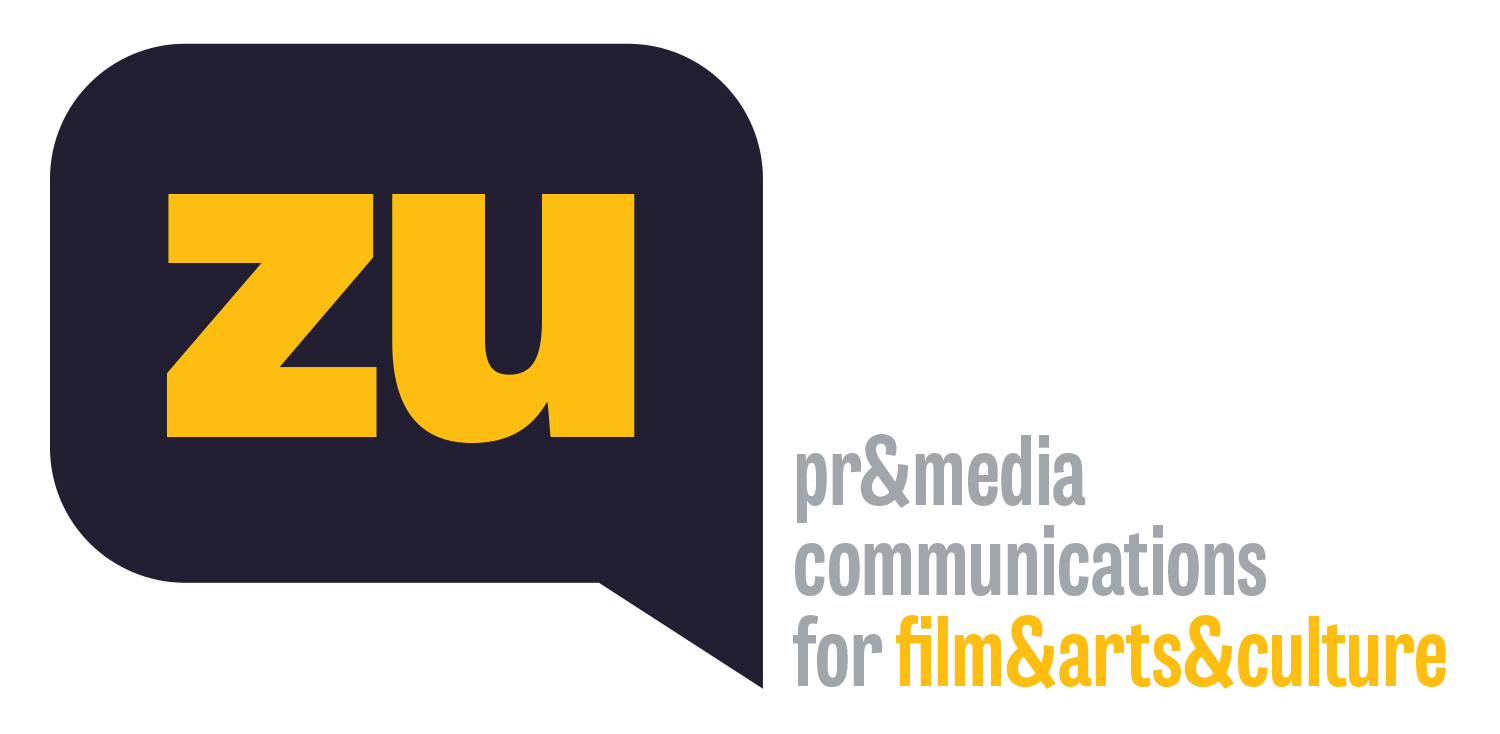 ZuhalGösterim Tarihi: 30 Eylül 2022Dağıtım: Başka SinemaYapım: İstos FilmYapım Yılı: 2021Ülke: Türkiye, AlmanyaSüre: 88 dakikaTeknik Özellikler: Türkçe, Renkli, DCP, 2:20, 5.1 SoundYapımcı: Anna Maria AslanoğluOrtak Yapımcılar: Tanay Abbasoğlu, Jamila Wenske, Tolga Karaçelik, Öykü CanlıOrtak Yapım Şirketleri: TN Yapım, ACHTUNG PANDA!, Karaçelik Film, Yumurta Yapım SanatDünya Hakları: İstos filmSenaryo: Nazlı Elif Durlu, Ziya DemirelGörüntü Yönetmeni: Sebastian WeberKurgu: Buğra Dedeoğlu, Selda Taşkın Özgün Müzik: Alexander Lawrence, Yusuf Tan DemirelSanat Yönetmeni: Osman ÖzcanSes Tasarımı: Fatih Rağbet, Eli HaliguaSes Miksaj: Serkan Köseoğlu Renk Düzenleme: Cenk Erol, Hakan PalioğluYönetmen: Nazlı Elif DurluOyuncular: Nihal Yalçın, Sadi Celil Cengiz, Çağdaş Ekin Şişman, Sena Başdoğan, Sencar Sağdıç, Aysan Sümercan, Serpil Gül, Burcu Halaçoğlu, Sarp Aydınoğlu, Fatih Al, Şebnem Sönmez, Nur Sürer Konu:İstanbul'un merkezinde yalnız yaşayan ve başarılı bir avukat olan Zuhal, bir gün evinde bir kedi sesi duymaya başlar. Gecelerce onu uyutmayan bu sesin kaynağını bulmak için apartmanda çaresiz bir arayışa çıkan Zuhal, o güne dek hiç iletişim kurmadığı komşularının tek tek kapılarını çalar. Kediyi bulamadıkça daha da absürtleşen bu arayış, bildiği doğruların peşinden giden Zuhal için yeni bir uyanışın da başlangıcı olacaktır.Yönetmen Hakkında: Nazlı Elif Durlu1979’da Ankara’da dünyaya gelen Nazlı Elif Durlu, lise öğrenimini Ankara Tevfik Fikret Lisesinde, lisans ve yüksek lisans eğitimini ise Hollanda Utrecht Üniversitesi’nde Sinema Televizyon Bilimleri’nde yaptı. 2005-2008 yılları arasında Los Angeles’ta çeşitli film ve televizyon dizisi projesinde senaryo yazarı olarak çalıştı. 2009'da, senaryo yazarlığını ve yönetmenliğini yaptığı ilk kısa filmi “Güven Bana”, İFSAK Ulusal Kısa Film Yarışması’nda ve Nürnberg Türk - Alman Film Festivali’nde En İyi Kısa Film seçilirken; Londra’da düzenlenen Crystal Palace Kısa Film Festivali’nde Yabancı Dilde En İyi Kısa Film Ödülü’nü, Akbank Kısa Film Festivali’nde de Mansiyon Ödülü’nü kazandı. “Almost” adlı kısa film senaryosu 2010’da Hany Abu Assad’ın yönetmenliğinde çekildi ve 15 kısa filmden oluşan “Unutma Beni İstanbul” adlı filmde yer aldı. 2012’de yönettiği ikinci kısa filmi “Sonra”, !f İstanbul Bağımsız Filmler Festivali, İzmir Kısa Film Festivali ve Los Angeles Türk Film Festivali’nde En İyi Kısa Film seçildi. 2013’te “Düldül ve Bülbül” adlı kısa filmini yönetti. Yapım çalışmaları 2016’da başlayan ve senaryosunu Ziya Demirel ile birlikte yazdığı ilk uzun filmi “Zuhal”i 2021 yılında tamamladı. Halen, İstanbul Bilgi Üniversitesi’nin Sinema-TV Bölümü’nde film okuma ve film yapımı üzerine dersler vermekte ve yeni projesinin çalışmalarını sürdürmektedir.instagram.com/nazlielifdurlufacebook.com/nazli.durlutwitter.com/nazlielifdurluYapımcı Hakkında: Anna Maria Aslanoğlu1984’te İstanbul’da dünyaya gelen Anna Maria Aslanoğlu, lisansını Marmara Üniversitesi Siyasal Bilgiler Fakültesi’nin Siyaset Bilimi Bölümü’nde, yüksek lisansını da Boğaziçi Üniversitesi’nin Tarih Bölümü’nde tamamladı. “Gözümün Nuru” (2013), “Mavi Dalga” (2014) ve “Sivas”ın (2014) da aralarında olduğu birçok kısa ve uzun filmin reji ve yapım ekibinde çalıştı. 2012’de film ve kitap alanında çalışmalar yürüten istos yayın&film’in kurucuları arasında yer aldı. Grant Gee’nin Orhan Pamuk'un ‘Masumiyet Müzesi’ adlı romanından esinlenerek çektiği ve Venedik Film Festivali’nin Venedik Günleri bölümünde gösterilen “Innocence of Memories / Hatıraların Masumiyeti” adlı belgesel filminin yardımcı yapımcısı oldu. 2015’te Ziya Demirel’in Cannes’da Resmî Seçki’de gösterilen, Saraybosna, İstanbul, Ankara ve Malatya film festivallerinden ödüllerle dönen kısa filmi “Salı” ile başlayan yapımcılık kariyerini Emre Yeksan’ın her ikisi de Venedik Film Festivali’nde dünya prömiyerini yapan “Körfez” (2017) ve “Yuva” (2018) adlı uzun metraj filmleriyle sürdürdü. 2020’de, yapımcısı olduğu Deniz Tortum’un filmi “Maddenin Halleri”, ilk gösterimini Rotterdam Film Festivali’nde yaptı ve Antalya ve İstanbul film festivallerinde En İyi Belgesel Film, Engelsiz Filmler Festivali’nde de En İyi Film ve En İyi Yönetmen ödüllerini kazandı. Aynı yıl Tunç Şahin’in yönettiği, Antalya’da En İyi Senaryo ve En İyi Yardımcı Kadın Oyuncu ödüllerini alan “İnsanlar İkiye Ayrılır” adlı filmin yürütücü yapımcılığını üstlendi. 2016’da çalışmalarına başlanan ve 2021’de Antalya Altın Portakal Film Festivali’nde gösterilecek Nazlı Elif Durlu filmi “Zuhal”in yapımcısıdır. Yapımcılar Ağı EAVE ve EWA üyesi olan Aslanoğlu, Ziya Demirel’in yazıp yönettiği “Ela ile Hilmi ve Ali” adlı uzun film projesinin çalışmalarını sürdürmektedir.istosfilm.cominstagram.com/istosfilmvimeo.com/istosfilmfacebook.com/istosfilmtwitter.com/istosf